ЧЕРКАСЬКА ОБЛАСНА РАДАГОЛОВАР О З П О Р Я Д Ж Е Н Н Я17.05.2021                                                                                     № 129-рПро скликання сьомої сесії Черкаської  обласної ради VIII скликанняВідповідно до статей 46, 55 Закону України «Про місцеве самоврядування в Україні»  скликати  сьому  сесію  обласної ради восьмого скликання                          04 червня 2021 року  о 10 годині  в  сесійній  залі Будинку рад.1.  На розгляд сесії внести питання: 1)  Управління майном обласної комунальної власності2) Про обласну програму забезпечення житлом дітей-сиріт, дітей, позбавлених батьківського піклування, та осіб з їх числа, на 2021-2023 роки3) Про внесення змін до рішення обласної ради від 24.12.2020 № 4-8/VIII "Про обласний бюджет Черкаської області на 2021 рік"4) Різне2. На сесію запросити голову та заступників голови Черкаської обласної державної адміністрації, керівників структурних підрозділів Черкаської обласної державної адміністрації, окремих установ, організацій, представників засобів масової інформації.Голова                                                                                         А.ПІДГОРНИЙ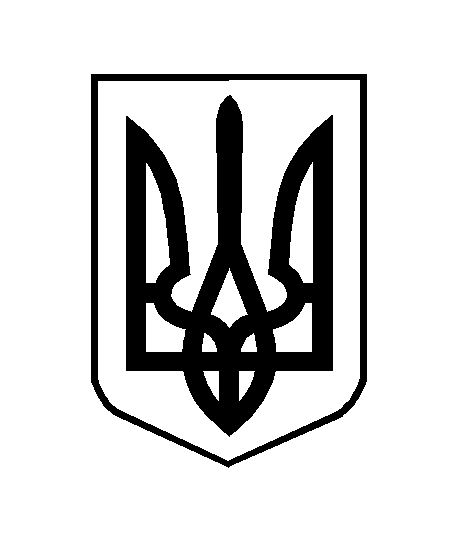 